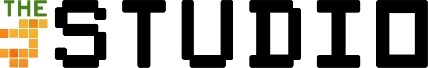 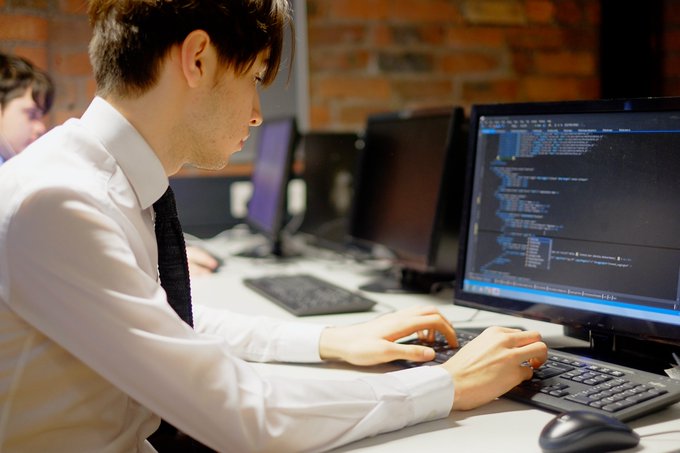 “Educating young people for success in the digital world”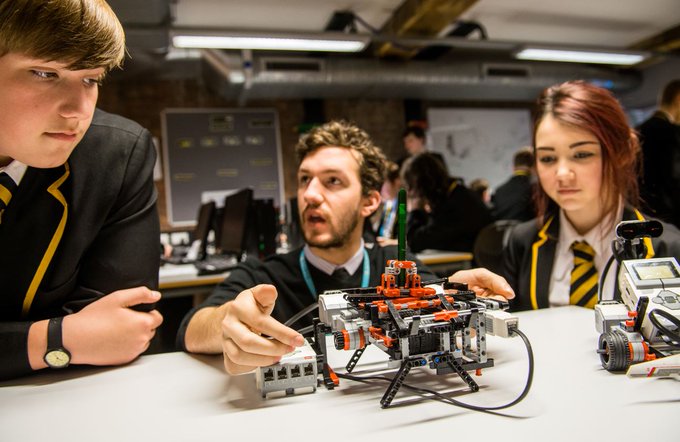 Welcome from the Principal We’re proud to be Liverpool’s best place for young people to study for a career in the digital, tech and creative sectors with an excellent record in placing our students in tech and gaming businesses.We’re rated Good by Ofsted, with outstanding features, including our behaviour and safety in school. Ofsted inspectors noted that our ethos is motivating our students to succeed academically and create their own successful futures. We can only achieve this through our strong core values based on professionalism and respect. Our students feel safe and valued as we model professional relationships with and for our students. The way our staff team works is key to that ethos. We don’t use supply staff, so you can guarantee that our teachers will form meaningful, bonds with the students in their classes, giving them tailored advice and support on their options and opportunities.Our team of teaching professionals has a wealth of both teaching and industry experience within the creative and digital industries. They’re here to help you get the best results in core curriculum subjects as well as best prepare you for a career with up-to-date industry insights. We know that our students come from a diverse range of locations, and that the school is all the stronger for it. We run shuttle buses from the city centre to the school, which are especially popular with our KS4 students, and we also provide bursaries for travel costs.Our sixth form balances support with freedom. Pastoral care is excellent, while we encourage students to play a full role in the Baltic Triangle area, working with the award-winning businesses that surround us. But the best way to get to know is to come and have a look around!If you have any questions or would like a conversation about the roles we have on offer for teachers, or if you wish to come and see the outstanding work happening across our academy please feel free to contact us.Jillian DaviesPrincipal	History of The StudioThe Studio school Liverpool was the first digital and creative specialist school in the country opening in 2013. As a Studio school it is a 14-19 school that offers a range of GCSE, A level and BTEC qualifications to students alongside a truly unique offer of internships, project based learning and experiences.  The Studio is well resourced both in terms of facilities and staff. With industry standard ICT facilities, cinema and even its own urban farm, there is genuinely no school quite like it in the country. It is housed in a superbly equipped building in one of the most exciting areas of Liverpool.The TrustNorthern School Trust is a not-for-profit education charity. It is a well-developed MAT (Multi-Academy Trust) held in high regard by the DFE. There are currently three schools in the Trust including an innovative Studio School, the Life Sciences STUDIO in the centre of Liverpool and North Liverpool Academy one of the largest schools in the city.The Trust is proud of its collaborative way of working and is developing into a nationally recognised and trusted academy sponsor with an excellent reputation. The Trust has a wide range of expertise and specialised experience to call upon, having access to the FE, University, private and voluntary sectors as well as partner schools and consultant expertise drawn from across the UK.The Trust has a central team that provides best value and an efficient service delivery in areas of HR, Finance, Enterprise & Marketing, Governance, Strategic ICT Development, Data and Facilities Management to all NST schools.Job Description:Person SpecificationDate: May 2021The STUDIO is committed to the safeguarding of its students and the promotion of the welfare of children and young people and expects all staff and volunteers to share this commitment.Why choose Liverpool Life Sciences STUDIO?All StaffExcellent opportunities for advancement & promotionBespoke training as part of our talent management programme and online accredited CPD coursesWell lead and managed teamsDesignated ICT helpdeskPay related benefits such as Childcare vouchers and Cycle to Work schemeProactive approach to mental health and wellbeing including a supportive HR Department who can provide access to wellbeing services such as Counselling & Occupation HealthAccess to a 24/7 Employee Assistance Programme – includes access to retail/leisure/supermarket vouchers and advice through salary extrasFree on-site secure parking via Cains BreweryFree access to Fitness suiteComplementary tea & coffee facilitiesDuke of EdinburghOutstanding enrichment opportonitesExtended opening hours to promote a better quality of work/life balanceTeachersFast track UPS/Leadership progressionTraining and support for middle or emerging leaders and access to NPQML/SL programmeTailored support and mentors for ITT/NQTsPaid Development post opportunitiesLiverpool and Mersey regionWhether you are a native to Merseyside or looking at relocating, it’s clear that Liverpool and Merseyside as a whole has a lot to offer. Being European Capital of Culture in 2008 it’s evident why.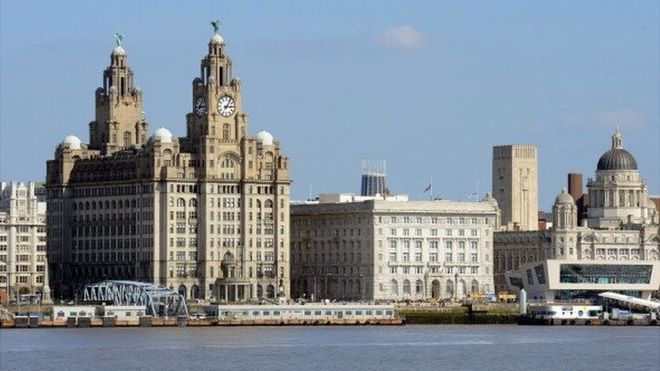 Here in Liverpool, there is something for everyone to enjoy, whether it’s visiting one of the many museums for a spot of history and culture, to experiencing a taste of the orient – Liverpool has the biggest Chinese arch outside of mainland China!Here are some other reasons to enjoy our City2 amazing CathedralsAmazing parks and gardens 2 top premier league football clubs – both of which are located within walking distance of the AcademyHouse prices in the North West are far cheaper than anywhere else in the UKExcellent transport linksTop tourist attractionsFantastic range of shopping, restaurants and nightlifeWhy not visit www.visitliverpool.com to see why Liverpool is great! 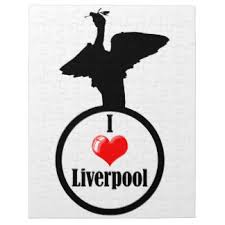 Post Title:Teacher of MathematicsPurpose:Act as a main scale teacherTo contribute effectively to the work of the STUDIO and to the achievement of its mission.To facilitate and encourage a learning experience which provides students with the opportunity to achieve their individual potential.To contribute to the provision of an appropriately broad, balanced, relevant and differentiated curriculum for students.To actively safeguard and promote the welfare of students in the STUDIOReporting to:  Curriculum Leader of MathematicsResponsible for:Leading in the classroom.Liaising with: Support staff, other teachers, other professionalsSalary/ Grade:Dependent on experience and extra responsibilitiesMAIN (Core) DUTIESMAIN (Core) DUTIESOperational / Strategic PlanningTo contribute to the STUDIO’s planning activities.To assist in the development of appropriate syllabuses, resources, schemes of work, marking policies and teaching strategies in the Curriculum Area.To plan and prepare courses and lessons.Curriculum ProvisionTo assist the Curriculum Leader to ensure that the curriculum area provides a range of courses which will complement the STUDIO’s strategic objectives. Curriculum DevelopmentTo assist in the process of curriculum development and change so as to ensure the continued relevance to the needs of students, examining and awarding bodies and the STUDIO’s Mission and Strategic Objectives.StaffingStaff DevelopmentRecruitment / Deployment of StaffTo take part in the STUDIO’s staff development programme by participating in arrangements for further training and professional development.To continue personal development in the relevant areas including subject knowledge and teaching methods.                           To participate in the Appraisal process.To work as a member of a designated team and to contribute positively to effective working relations within the STUDIOQuality AssuranceTo help to implement STUDIO quality procedures and to adhere to those.To contribute to the process of monitoring and evaluation of the curriculum area/department in line with agreed STUDIO procedures, including evaluation against quality standards and performance criteria.  To seek/implement modification and improvement where required.To review from time to time methods of teaching and programmes of work.To take part, as may be required, in the review, development and management of activities relating to the curriculum, organisation and academic mentoring functions of the STUDIO.Management Information and AdministrationTo maintain appropriate records and to provide relevant accurate and up-to-date information for MIS. To complete the relevant documentation to assist in the tracking of students.CommunicationTo communicate and consult with the parents of students.Where appropriate, to communicate and co-operate with internal/external individuals and bodies as appropriate.To follow agreed policies for communications in the STUDIO.To show an active and personal commitment to safeguarding students by communication any issues that may ariseMarketing and LiaisonTo take part in marketing and liaison activities such as Open Evenings and liaison events with primary schools.To help with the interviewing of prospective students.To contribute to the development of effective subject links with external agencies.Academic Mentoring SystemTo promote a safe environment for all students as part of the safeguarding agendaTo promote the general progress and well-being of individual students.To register students, accompany them to assemblies, encourage their full attendance at all lessons and their participation in other aspects of STUDIO life.To undertake regular personal review interviews with students to assist in evaluating their progress and development and in identifying and monitoring personal action plans.To evaluate and monitor the progress of students and keep up-to-date the individual student progress file and other records as may be required.To contribute to the preparation of Records of Achievement/ profiles and other reports, including the drafting of references.To alert the appropriate Curriculum Leader to problems experienced by students and to make recommendations as to how these may be resolved.Monitor course work and targets and report any falling off of performanceMonitor merits rewards and sanctions and undertake appropriate actionsTo deliver the Academic mentoring programme.To contact the parents, via the pastoral team, other curriculum leader or Pastoral Manager to keep them informed of any difficulties and problems experienced.TeachingTo teach, according to their educational needs, including the setting and marking of work to be carried out by the student in the STUDIO and elsewhere.To assess, record and report on the attendance, progress, development and attainment of students and to keep such records as are required to provide, or contribute to, oral and written assessments, reports and references relating to individual students and groups of students.To undertake a designated programme of teaching.To ensure a high quality learning experience for students which meets internal and external quality standards.To prepare and update subject materials.To use a variety of delivery methods which will stimulate learning appropriate to student needs and demands of the syllabus.To make extensive use of the ICT facilities that are available to enhance teaching and learning.To contribute to the development of the materials on the Google ClassroomTo maintain discipline in accordance with the STUDIO's procedures, and to encourage good practice with regard to punctuality, behaviour, standards of work and homework.To undertake assessment of students as requested by external examination bodies, departmental and STUDIO procedures.To mark, grade and give written/verbal feedback as required.To ensure that all cross curricular aspects such as Citizenship are delivered according to the academy’s plan and that these are assessed and recorded.UPS 1,2,3 It is the role of post threshold teachers to support others younger in the profession to gain the necessary skills to pass through the threshold or to move higher in expertise. It is therefore expected that each member of staff will contribute towards the development of the practice of colleagues and be supportive of them so that that the base of knowledge is shared and our expertise as an academy grows. UPS 1,2 and 3 are deemed to be good and very good practitioners and the quality of their work should be always commensurate with that expectationEnhanced DBS for all rolesOTHER SPECIFIC DUTIESThis job description is current at the date shown but, in consultation with you, may be changed by the Principal.UPS 1,2,3 It is the role of post threshold teachers to support others younger in the profession to gain the necessary skills to pass through the threshold or to move higher in expertise. It is therefore expected that each member of staff will contribute towards the development of the practice of colleagues and be supportive of them so that that the base of knowledge is shared and our expertise as an academy grows. UPS 1,2 and 3 are deemed to be good and very good practitioners and the quality of their work should be always commensurate with that expectationEnhanced DBS for all rolesOTHER SPECIFIC DUTIESThis job description is current at the date shown but, in consultation with you, may be changed by the Principal.                                                           Essential                                                            Essential                          Desirable                          Desirable                          Desirable                          Desirable Qualification and Development: A degree in relevant subject. PGCE Maths in Secondary Education. Evidence of recent and relevant continuing professional development. A degree in relevant subject. PGCE Maths in Secondary Education. Evidence of recent and relevant continuing professional development. Experience:            EssentialRecent experience of: Evidence of significantly improving results.            EssentialRecent experience of: Evidence of significantly improving results.                 DesirableEvidence of highly successful experience teaching across the age ability ranges 14-19.                 DesirableEvidence of highly successful experience teaching across the age ability ranges 14-19.                 DesirableEvidence of highly successful experience teaching across the age ability ranges 14-19. Knowledge; An excellent knowledge of up to date classroom pedagogy. An understanding of the collection and use of data to inform targets and priorities, leading to improved outcomes An excellent knowledge of up to date classroom pedagogy. An understanding of the collection and use of data to inform targets and priorities, leading to improved outcomes An excellent knowledge of up to date classroom pedagogy. An understanding of the collection and use of data to inform targets and priorities, leading to improved outcomes Personal Qualities and Skills: High level ICT skills. High level of communication and interpersonal skills. Evidence of high level teaching skills. Be a good role model to staff: Flexible, enthusiastic, reliable and committed. Able to prioritise and manage own time effectively. Good emotional intelligence. A personal commitment to on-going professional development. High level ICT skills. High level of communication and interpersonal skills. Evidence of high level teaching skills. Be a good role model to staff: Flexible, enthusiastic, reliable and committed. Able to prioritise and manage own time effectively. Good emotional intelligence. A personal commitment to on-going professional development. High level ICT skills. High level of communication and interpersonal skills. Evidence of high level teaching skills. Be a good role model to staff: Flexible, enthusiastic, reliable and committed. Able to prioritise and manage own time effectively. Good emotional intelligence. A personal commitment to on-going professional development. 